INDICAÇÃO Nº 607/2021Assunto: Solicita aparas em galhos de árvores na Rua Evaristo Severino de Almeida – Bairro do Engenho. Senhor Presidente,INDICO ao Sr. Prefeito Municipal, nos termos do Regimento Interno desta Casa de Leis, que se digne V. Ex.ª determinar a Secretaria de Obras e Serviços Públicos, que execute aparas em galhos de árvores na Rua Evaristo Severino de Almeida – Bairro do Engenho, próximo ao nº 205, pois causam diversos transtornos aos moradores. (fotos anexas)Tendo o exposto, espera-se que esta indicação seja atendida o mais breve possível.SALA DAS SESSÕES, 23 de abril de 2021.LEILA BEDANIVereadora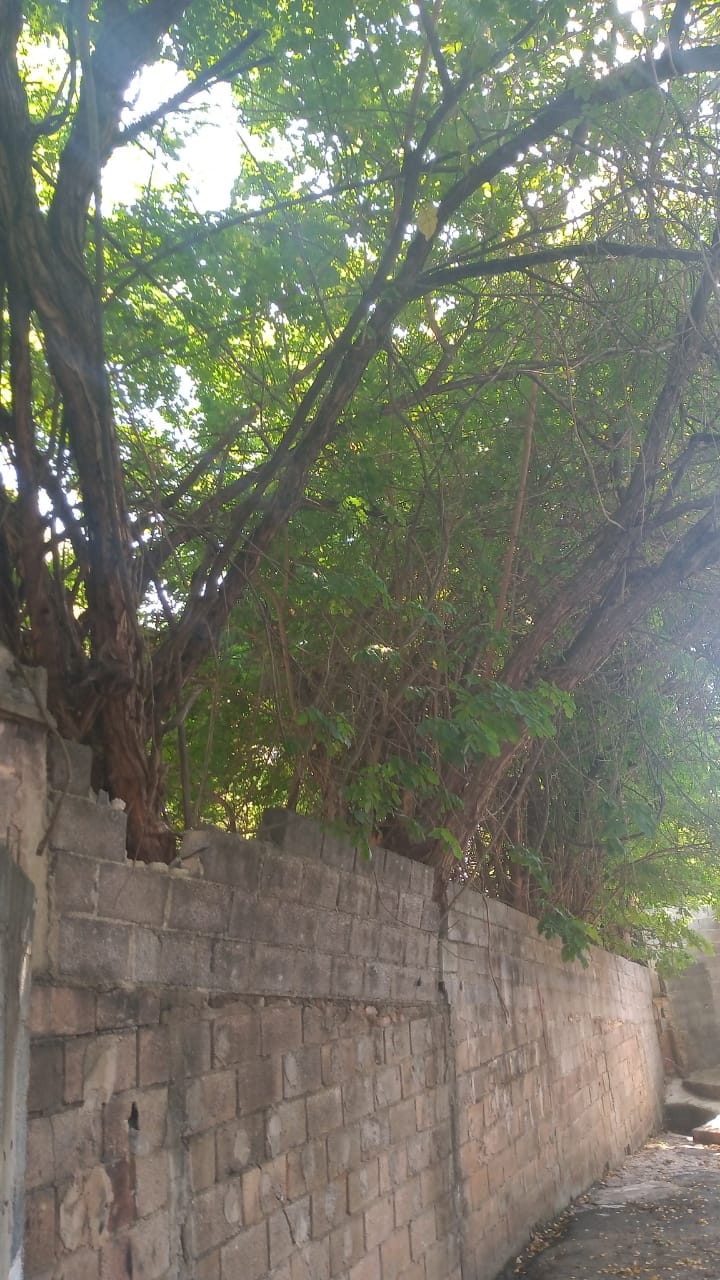 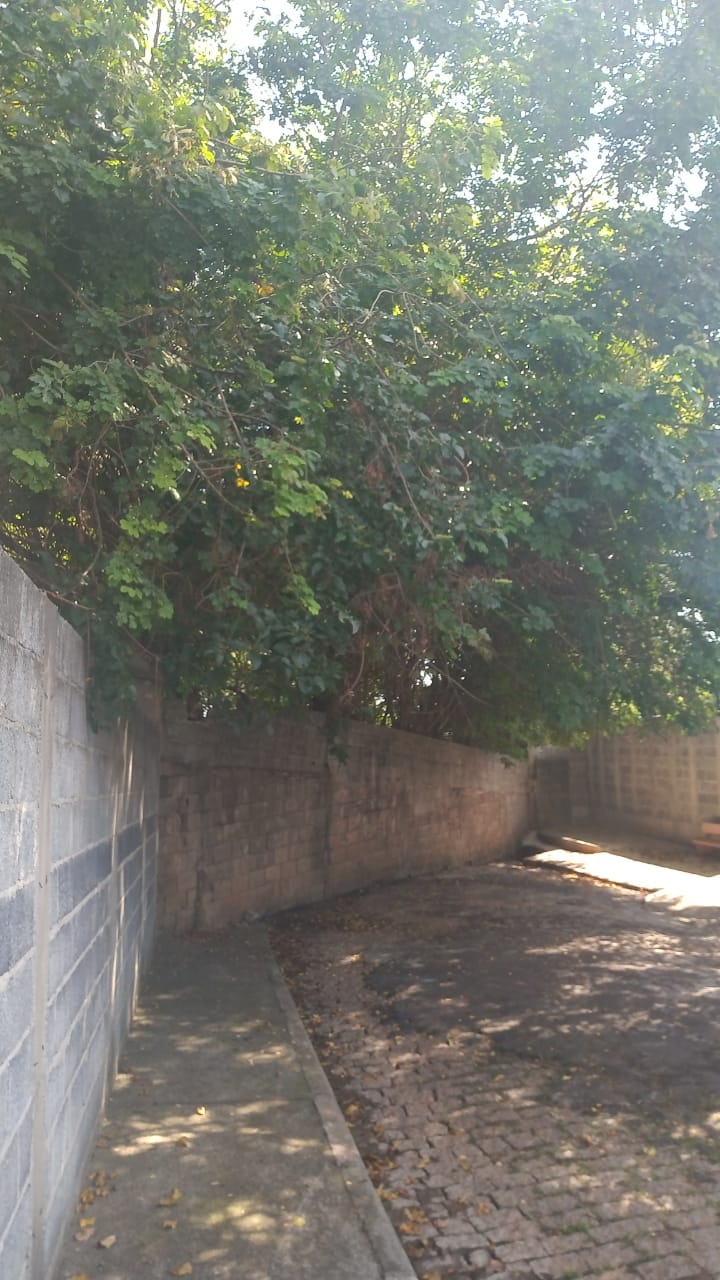 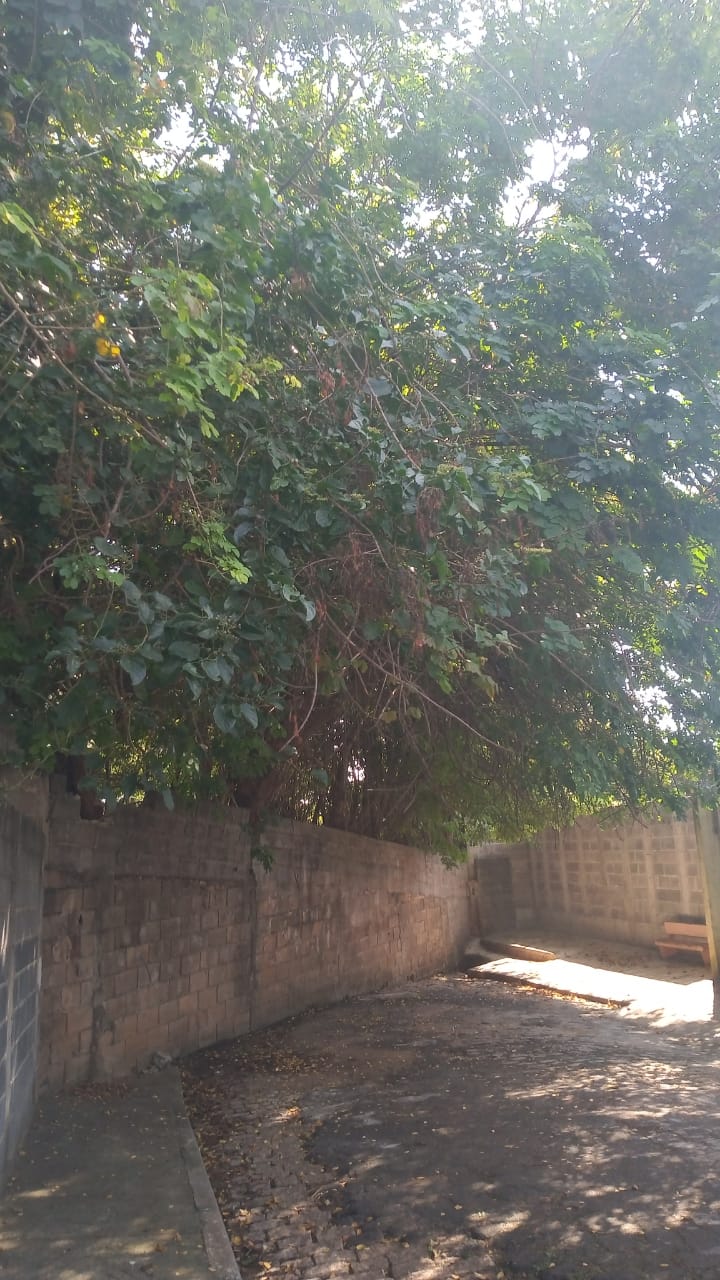 